Ετερώνυμα κλάσματα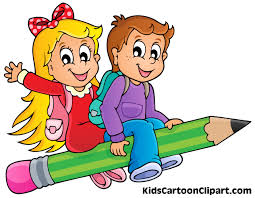 Κάνε τις πιο κάτω πράξεις αφού πρώτα κάνεις τα κλάσματα ομώνυμα.